Zadanie 5     PLAKATYLp./JWOpisIlośćAWOPlakaty:Format: A0Papier: kredowy z dodatkowym zabezpieczeniem w postaci laminatuGramatura: 100-130 g/m2Druk: cyfrowyWzór według projektu zamawiającego (przesłany po ogłoszeniu Wykonawcy).Zdjęcie poglądowe: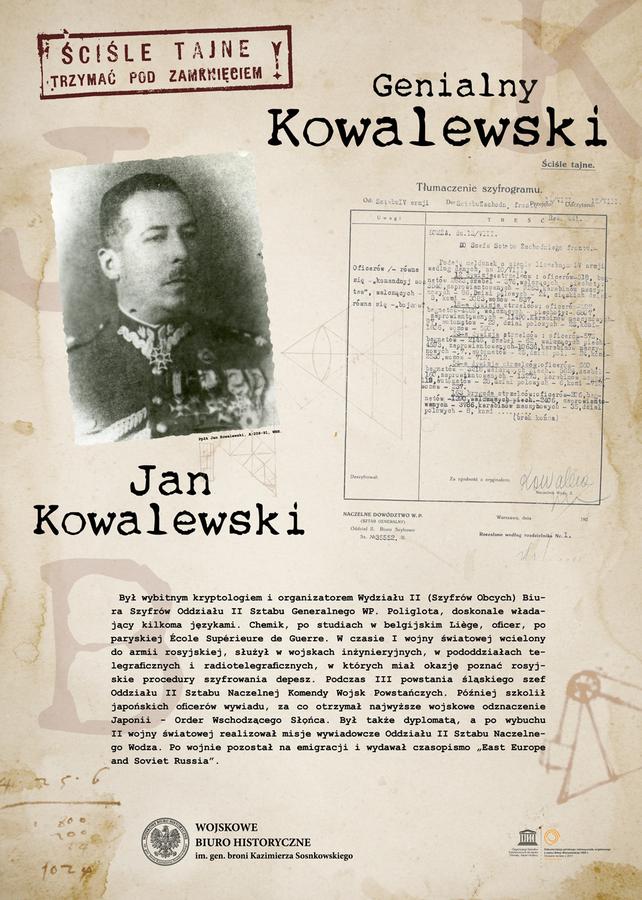 102.AWOPlakaty:Format: A1Papier: kredowy z dodatkowym zabezpieczeniem w postaci laminatuGramatura: 100-130 g/m2Druk: cyfrowyWzór według projektu zamawiającego (przesłany po ogłoszeniu Wykonawcy).Zdjęcie poglądowe: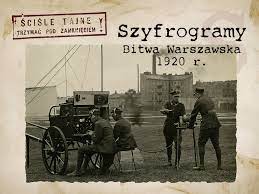 20